1. Соль минор ― письменно натуральный и гармонический вид (оформление строго по образцу ― см. предыдущие задания), петь и играть. Петь и играть натуральные и гармонические виды ля, ре, ми миноров. **Повторите ключевые знаки в парах параллельных тональностях!!!2. Т и S,  T и D ― соединение аккордов (см приложение) играть в До мажоре ― левой рукой, в фактуре вальса (1-2-3): нижний звук отдельно (бас) и дважды остальные звуки аккорда.3. № 70 ― наизусть в До мажоре. Исполнять в 2-х вариантах: л. р. дирижирует, пр. р. исполняет ритм, вслух считаем (1и-2и); л. р. дирижирует, пр. р. исполняет ритм и поем нотами.3. Играть № 70 с аккомпанементом ― последовательность аккордов записана в учебнике (играть, глядя в ноты). Вальсовая формула аккомпанемента. 4. Интервалы от белых клавиш играть постоянно, с полным «рассказом» о каждом (описание ― в предыдущих заданиях).5.VII7 ― играть и петь во всех мажорах, нотами и со словами.6. Диктант ― наизусть. Исполнять в 2-х вариантах: л. р. дирижирует, пр. р. исполняет ритм, вслух считаем (1и-2и); л. р. дирижирует, пр. р. исполняет ритм и поем нотами. Играть на фортепиано со счетом вслух. 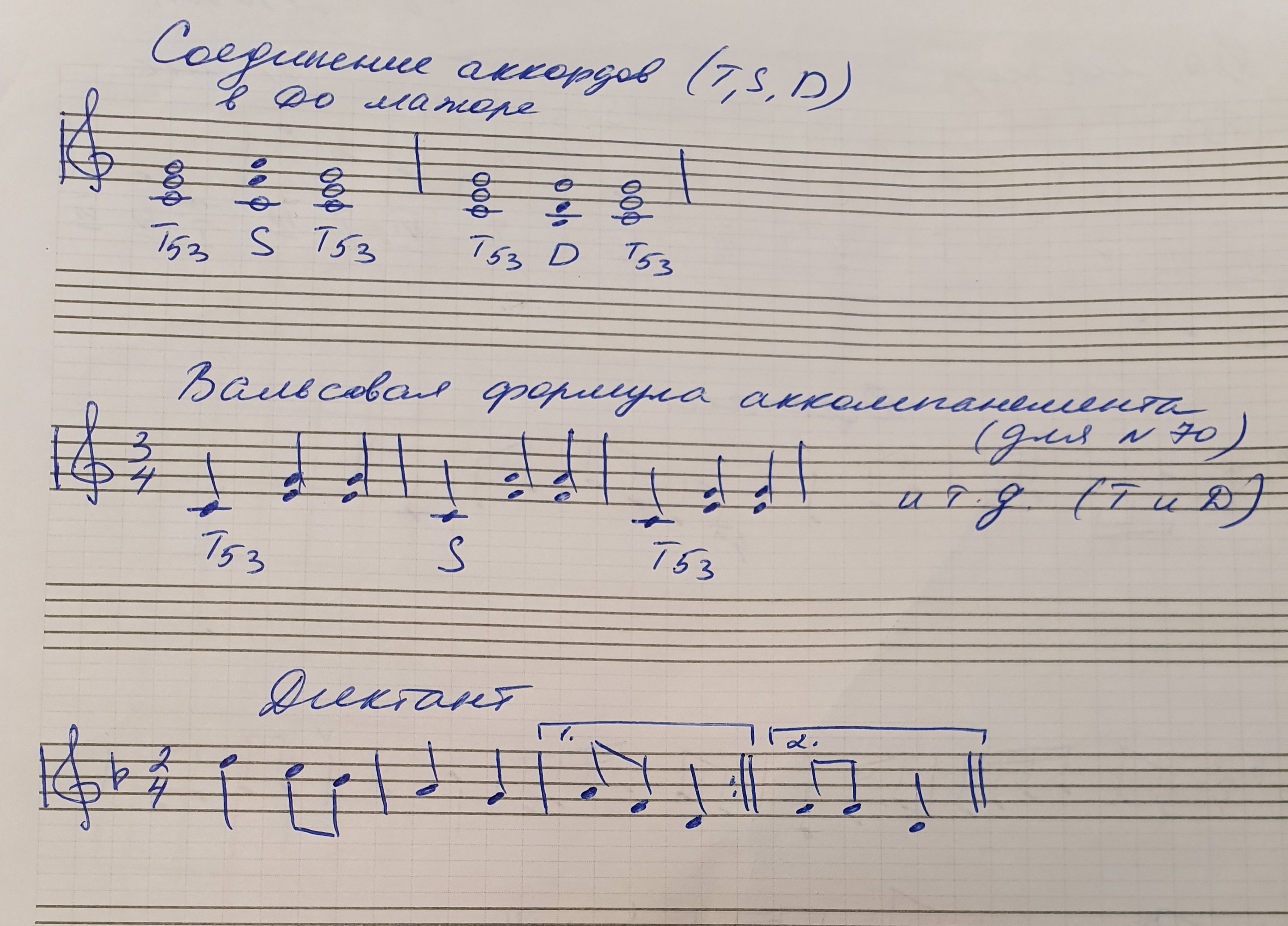 